БУЙРУКПРИКАЗ______________№ ___________ 									г. БишкекОб утверждении Положений о порядке проведения экспертизы промышленной безопасности и порядке проведения технического расследования причин аварий и инцидентов на опасных производственных объектахВ целях обеспечения безопасности по защите жизни и здоровья людей, имущества физических и юридических лиц, государственного или муниципального имущества от опасных и вредных факторов, возникающих при строительстве и эксплуатации опасных производственных объектов, в соответствии с постановлением Правительства Кыргызской Республики от 15 сентября 2014 года № 530 «О делегировании отдельных нормотворческих полномочий Правительства Кыргызской Республики ряду государственных органов исполнительной власти»,ПРИКАЗЫВАЮ:1. Утвердить Положение о порядке проведения экспертизы промышленной безопасности согласно приложению 1.2. Утвердить Положение о порядке проведения технического расследования причин аварий и инцидентов на опасных производственных объектах согласно приложению 2.3.  Управлению регулирования промышленной безопасности Министерства природных ресурсов, экологии и технического надзора Кыргызской Республики в соответствии с законодательством Кыргызской Республики принять меры по официальному опубликованию настоящего приказа и для его государственной регистрации направить в Министерство юстиции Кыргызской Республики.4.  Настоящий приказ вступает в силу по истечении пятнадцати дней со дня официального опубликования.5. Признать утратившим силу приказов Государственного комитета промышленности, энергетики и недропользования Кыргызской Республики от 29 мая 2018 года № 01-7/253 и от 24 апреля 2018 года №01-7/202. 6.  Копию настоящего приказа, после вступление его в силу, направить в Кабинет Министров Кыргызской Республики для информации.КЫРГЫЗ РЕСПУБЛИКАСЫНЫН ЖАРАТЫЛЫШ РЕСУРСТАРЫ,ЭКОЛОГИЯ ЖАНА ТЕХНИКАЛЫК КӨЗӨМӨЛ МИНИСТРЛИГИ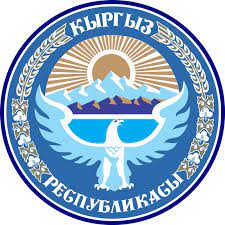 МИНИСТЕРСТВО ПРИРОДНЫХ РЕСУРСОВ, ЭКОЛОГИИ И ТЕХНИЧЕСКОГО НАДЗОРАКЫРГЫЗСКОЙ РЕСПУБЛИКИМинистр М.Ж. Тургунбаев